Schulungsunterlagen DatanormProjekt- und Kundendaten:Checkliste:Bemerkungen:Benutzerhandbuch und SchulungsunterlagenDatanorm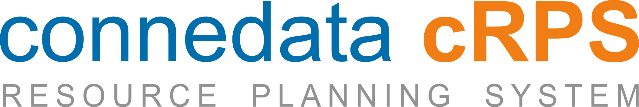   InhaltsangabeDatanorm	3  Datanorm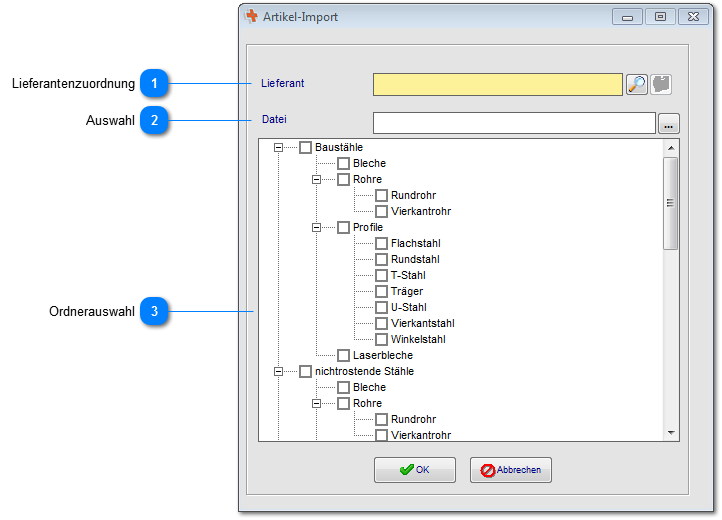 Lieferantenzuordnung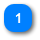 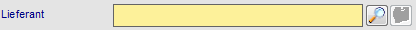 Für die aus Datanorm importierten Artikel, kann ein Lieferant direkt zugeordnet werden.Auswahl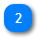 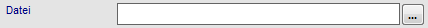 Wählen sie hier die Datanorm Datei aus.Ordnerauswahl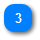 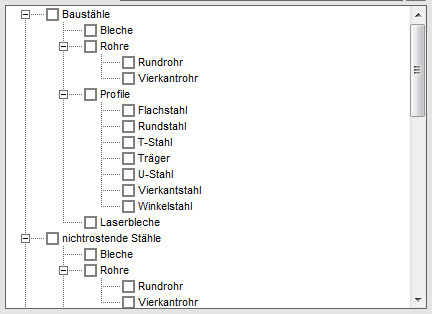 Legen sie vorher einen Ordner für die Artikel an. Wählen sie den Ordner hier aus für diese Artikel.Notizen___________________________________________________________________________________________________________________________________________________________________________________________________________________________________________________________________________________________________________________________________________________________________________________________________________________________________________________________________________________________________________________________________________________________________________________________________________________________Unterschriften zur Kenntnisnahme._____________________________		_____________________________Datum:						Datum: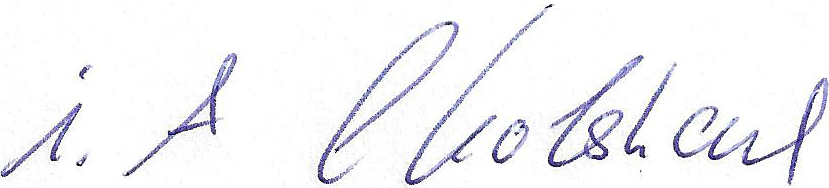 _____________________________		_____________________________Kunde				 			connedata GmbH							Software+SystemberatungUnternehmen:Anschrift:Projektverantwortliche(r):Telefon / E-Mail:Besprechungstermin:Teilnehmer:erfolgt 
am:versendet am:erhalten am: archiviert am:Schulung Artikel:Schulungsunterlagen ausgegeben:Schulung Beurteilungsbogen: